§13731.  Unlawful practice; penalties; injunctions1.  Applicability.  It is unlawful for any person to engage in the practice of pharmacy unless licensed to practice under this Act, except that:A.  Physicians, dentists, veterinarians or other practitioners of the healing arts who are licensed under the laws of this State may dispense and administer prescription drugs to their patients in the practice of their respective professions where specifically authorized to do so by law;  [PL 2013, c. 373, §1 (NEW).]B.  A licensed retail pharmacy that is located in Canada, the United Kingdom of Great Britain and Northern Ireland, the Commonwealth of Australia or New Zealand that meets its country's statutory and regulatory requirements may export prescription drugs by mail or carrier to a resident of this State for that resident’s personal use.  A licensed retail pharmacy described in this paragraph is exempt from licensure under this Act; and  [PL 2013, c. 373, §1 (NEW).]C.  An entity that contracts to provide or facilitate the exportation of prescription drugs from a licensed retail pharmacy described in paragraph B may provide or facilitate the provision of prescription drugs from that pharmacy by mail or carrier to a resident of this State for that resident's personal use.  An entity that provides or facilitates the provision of prescription drugs pursuant to this paragraph is exempt from licensure under this Act.  [PL 2013, c. 373, §1 (NEW).][PL 2013, c. 373, §1 (AMD).]2.  Authorization to deal with dangerous substances.  Practitioners, drug jobbers, drug wholesalers, drug manufacturers, pharmacists and pharmacies licensed under this chapter and approved animal shelters as provided in Title 7, section 3913, are authorized to deal professionally with dangerous substances.  A dangerous substance is:A.  Any substance listed under the Federal Uniform Controlled Substance Act, sections 1 through 5; or  [PL 1987, c. 710, §5 (NEW).]B.  Anything deemed to be dangerous by the Federal Drug Administration, other federal agency, or the Attorney General of the United States.  [PL 1987, c. 710, §5 (NEW).][PL 2007, c. 402, Pt. DD, §12 (AMD).]3.  Violation.  Any person who violates this chapter commits a Class E crime and, notwithstanding Title 17‑A, sections 1704 and 1705, may be punished by a fine of not more than $1,000. Each violation of each section of this chapter constitutes a separate offense.[PL 2019, c. 113, Pt. C, §84 (AMD).]4.  Violation; suspension; penalty.  For any violation of this chapter, in addition to other disciplinary action which may be taken by the board, the board may suspend the violator's license for up to 90 days or impose a civil penalty of up to $500, or both, for each violation of each section of this chapter. The jurisdiction to suspend a license for up to 90 days shall be concurrent with that of the District Court.[PL 1987, c. 710, §5 (NEW); PL 1999, c. 547, Pt. B, §78 (AMD); PL 1999, c. 547, Pt. B, §80 (AFF).]5.  Action to enjoin.  The State may bring an action to enjoin any licensee or person from violating this chapter, regardless of whether proceedings have been or may be instituted in the District Court or whether criminal proceedings have been or may be instituted.[PL 1987, c. 710, §5 (NEW); PL 1999, c. 547, Pt. B, §78 (AMD); PL 1999, c. 547, Pt. B, §80 (AFF).]6.  Fees; fines; forfeitures. [PL 1995, c. 397, §112 (RP).]SECTION HISTORYPL 1987, c. 710, §5 (NEW). PL 1995, c. 397, §112 (AMD). PL 1999, c. 547, §B78 (AMD). PL 1999, c. 547, §B80 (AFF). PL 2007, c. 402, Pt. DD, §12 (AMD). PL 2013, c. 373, §1 (AMD). PL 2019, c. 113, Pt. C, §84 (AMD). The State of Maine claims a copyright in its codified statutes. If you intend to republish this material, we require that you include the following disclaimer in your publication:All copyrights and other rights to statutory text are reserved by the State of Maine. The text included in this publication reflects changes made through the First Regular and Frist Special Session of the 131st Maine Legislature and is current through November 1, 2023
                    . The text is subject to change without notice. It is a version that has not been officially certified by the Secretary of State. Refer to the Maine Revised Statutes Annotated and supplements for certified text.
                The Office of the Revisor of Statutes also requests that you send us one copy of any statutory publication you may produce. Our goal is not to restrict publishing activity, but to keep track of who is publishing what, to identify any needless duplication and to preserve the State's copyright rights.PLEASE NOTE: The Revisor's Office cannot perform research for or provide legal advice or interpretation of Maine law to the public. If you need legal assistance, please contact a qualified attorney.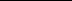 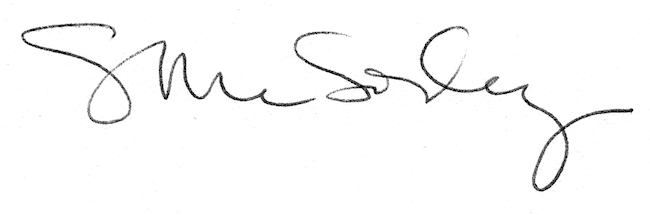 